ПОЛОЖЕНИЕ О СОЗДАНИИ ПРЕДМЕТНО-ПРОСТРАНСТВЕННОЙ СРЕДЫ в соответствии с федеральным государственным образовательным стандартом дошкольного образования структурного подразделения «Детский сад №2 «Улыбка»» муниципального бюджетного дошкольного образовательного учреждения «Детский сад «Радуга» комбинированного вида» Рузаевского муниципального района1. Общие положения1.1.Настоящее Положение разработано в соответствии с действующим законодательством Российской Федерации в области образования: -Федеральным законом «Об образовании в РФ» от 29 декабря 2012 г. № 273-ФЗ-Приказом Министерства образования и науки РФ от 17 октября 2013 г. № 1155 «Об утверждении федерального государственного образовательного стандарта дошкольного образования» (Зарегистрировано в Минюсте РФ 14 ноября 2013 г. № 30384) – (далее ФГОС ДО), -Приказом Министерства образования и науки РФ от 30 августа 2013 г. № 1014 «Об утверждении Порядка организации и осуществления образовательной деятельности по основным общеобразовательным программам – образовательным программам дошкольного образования» (Зарегистрировано в Минюсте России 26.09.2013 № 30038).  - Санитарно-эпидемиологическими требованиями организациям воспитания и обучения, отдыха и оздоровления детей и молодежи. (Постановление от 28.09.2020 г. N28 «Об утверждении СанПин 2.4.3648-ФЗ "О20) 2. Цели и задачи Среды2.1 Развивающая предметно-пространственная среда обеспечивает максимальную реализацию образовательного потенциала пространства, отдельных групп и помещений, а также территории структурного подразделения «Детский сад №2 «Улыбка»», приспособленной для реализации основной общеобразовательной программы структурного подразделения «Детский сад № 2 «Улыбка»» МБДОУ «Детский сад «Радуга» комбинированного вида» Рузаевского муниципального района,  материалов, оборудования и инвентаря для развития детей дошкольного возраста в соответствии с особенностями каждого возрастного этапа, охраны и укрепления их здоровья, учета особенностей и коррекции недостатков их развития.2.2 Развивающая предметно-пространственная среда должна обеспечивать возможность общения и совместной деятельности детей (в том числе детей разного возраста) и взрослых, двигательной активности детей, а также возможности для уединения.2.3 Развивающая предметно-пространственная среда должна обеспечивать:реализацию различных образовательных программ;в случае организации инклюзивного образования - необходимые для него условия;учет национально-культурных, климатических условий, в которых осуществляется образовательная деятельность; учет возрастных особенностей детей.3. Структура и содержание СредыРазвивающая предметно-пространственная среда должна быть содержательно-насыщенной, трансформируемой, полифункциональной, вариативной, доступной и безопасной.3.1 Насыщенность среды должна соответствовать возрастным возможностям детей и содержанию основной общеобразовательной программы структурного подразделения «Детский сад № 2 «Улыбка»» МБДОУ «Детский сад «Радуга» комбинированного вида» Рузаевского муниципального района (далее - Программы).     Образовательное пространство должно быть оснащено средствами обучения и воспитания (в том числе техническими), соответствующими материалами, в том числе расходным игровым, спортивным, оздоровительным оборудованием, инвентарем (в соответствии со спецификой Программы).      Организация образовательного пространства и разнообразие материалов, оборудования и инвентаря (в здании и на участке) должны обеспечивать:игровую, познавательную, исследовательскую и творческую активность всех воспитанников, экспериментирование с доступными детям материалами (в том числе с песком и водой);двигательную активность, в том числе развитие крупной и мелкой моторики, участие в подвижных играх и соревнованиях;эмоциональное благополучие детей во взаимодействии с предметно-пространственным окружением;возможность самовыражения детей.        Для детей младенческого и раннего возраста образовательное пространство должно предоставлять необходимые и достаточные возможности для движения, предметной и игровой деятельности с разными материалами.3.2 Трансформируемость пространства предполагает возможность изменений предметно-пространственной среды в зависимости от образовательной ситуации, в том числе от меняющихся интересов и возможностей детей;3.3 Полифункциональность материалов предполагает:возможность разнообразного использования различных составляющих предметной среды, например, детской мебели, матов, мягких модулей, ширм и т.д.;наличие в помещениях и группах структурного подразделения «Детский сад №2 «Улыбка»» полифункциональных (не обладающих жестко закрепленным способом употребления) предметов, в том числе природных материалов, пригодных для использования в разных видах детской активности (в том числе в качестве предметов-заместителей в детской игре).3.4 Вариативность среды предполагает:наличие в помещениях и группах структурного подразделения «Детский сад №2 «Улыбка»» различных пространств (для игры, конструирования, уединения и пр.), а также разнообразных материалов, игр, игрушек и оборудования, обеспечивающих свободный выбор детей;периодическую сменяемость игрового материала, появление новых предметов, стимулирующих игровую, двигательную, познавательную и исследовательскую активность детей.3.5 Доступность среды предполагает:доступность для воспитанников, в том числе детей с ограниченными возможностями здоровья и детей-инвалидов, всех помещений, где осуществляется образовательная деятельность;свободный доступ детей, в том числе детей с ограниченными возможностями здоровья, к играм, игрушкам, материалам, пособиям, обеспечивающим все основные виды детской активности;исправность и сохранность материалов и оборудования.3.6 Безопасность предметно-пространственной среды предполагает соответствие всех ее элементов требованиям по обеспечению надежности и безопасности их использования.4. Требования к средствам обученияОрганизация самостоятельно определяет средства обучения, в том числе технические, соответствующие материалы (в том числе расходные), игровое, спортивное, оздоровительное оборудование, инвентарь.ПРИНЯТОна заседанииПедагогического совета структурного подразделения «Детский сад №2 «Улыбка»»«01» марта 2021г. Протокол №1УТВЕРЖДАЮ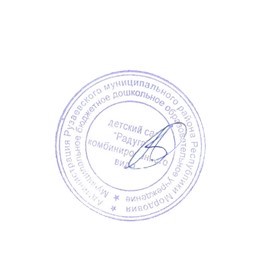 заведующий структурным подразделением«Детский сад № 2 «Улыбка»» МБДОУ «Детский сад «Радуга»комбинированного вида»Рузаевского муниципального района 	О.А Лобанова Приказ № 6 от «01»марта 2021 г.